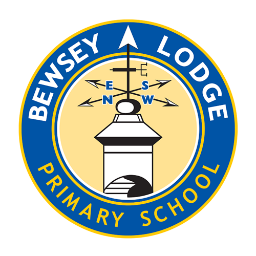   Generic Nursery Timetable am. term 03.02 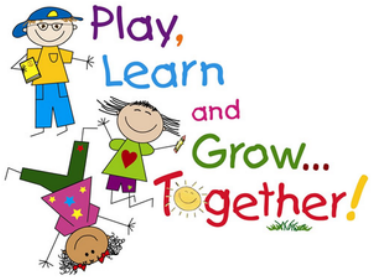   Generic Nursery Timetable pm. term 03.028.30 – 8.508.50 – 9.009.00 – 9.109.10 – 10.1010.10 – 10.2010.20 – 10.4010.40 – 10.5010.50 -11.0011.00 – 11.30Mon.intro. continuous provision& self registrationregistrationtopic inputP.E.maths input     snackfocus: C&L              PSED           MD           UWRWIncrec.’24maths ref con provnrec.’25meditation &story/singingadult-led learning groupscontinuous provisionTues.intro. continuous provision& self registrationregistrationtopic inputadult-led learning groupscontinuous provisionmaths input     snackfocus: C&L              PSED           MD           UWRWIncrec.’24maths ref con provnrec.’25yoga &story/singingadult-led learning groupscontinuous provisionWed.intro. continuous provision& self registrationregistrationtopic inputadult-led learning groupscontinuous provisionmaths input     snackfocus: C&L              PSED           MD           UWRWIncrec.’24reading area ref con provnrec.’25mindfulness & story/singingadult-led learning groupscontinuous provisionThur.intro. continuous provision & self registrationregistrationtopic inputadult-led learning groupscontinuous provisionmaths input     snackfocus: C&L              PSED           MD           UWRWIncrec.’24reading area ref con provnrec.’25Jigsaw & story/singingadult-led learning groupscontinuous provisionFri.intro. continuous provision & self registrationregistrationtopic input adult-led learning groupscontinuous provisionincl. music 9.30am-10.00am maths input     snackfocus: C&L              PSED           MD           UWRWIncrec.’24jigsaws ref con provnrec.’25class assembly & story/singingadult-led learning groupscontinuous provision12.30 – 12.5012.50 – 1.001.00 – 1.101.10 – 2.302.30 – 2.35 home for 30hr children2.35 – 2.452.45 – 3.003.00 -3.103.10 – 3.30Mon.intro. continuous provision & self registrationregistrationtopic inputadult-led learning groupscontinuous provision&PE1.45pm-2.15pm2.30 – 2.35 home for 30hr childrenmaths input     snackfocus: C&L              PSED           MD           UWRWIncrec.’24maths ref con provnrec.’25meditation &story/singingTues.intro. continuous provision& self registrationregistrationtopic inputadult-led learning groupscontinuous provision2.30 – 2.35 home for 30hr childrenmaths input    snackfocus: C&L              PSED           MD           UWRWIncrec.’24maths ref con provnrec.’25yoga &story/singingWed.Self registration & singing/RE story Mr Barnesregistrationtopic inputadult-led learning groupscontinuous provision2.30 – 2.35 home for 30hr childrenmaths input    snackfocus: C&L              PSED           MD           UWRWIncrec.’24reading area ref con provnrec.’25 mindfulness & story/singingThur.intro. continuous provision & self registrationregistrationtopic inputadult-led learning groupscontinuous provision2.30 – 2.35 home for 30hr childrenmaths input     snackfocus: C&L              PSED           MD           UWRWIncrec.’24reading area ref con provnrec.’25Jigsaw & story/singingFri.intro. continuous provision& self registrationregistrationmusic inputadult-led learning groupscontinuous provision&assembly 2.00pm2.30 – 2.35 home for 30hr childrenmaths input     snackfocus: C&L              PSED           MD           UWRWIncrec.’24jigsaws ref con provnrec.’25topic oinput& story/singing